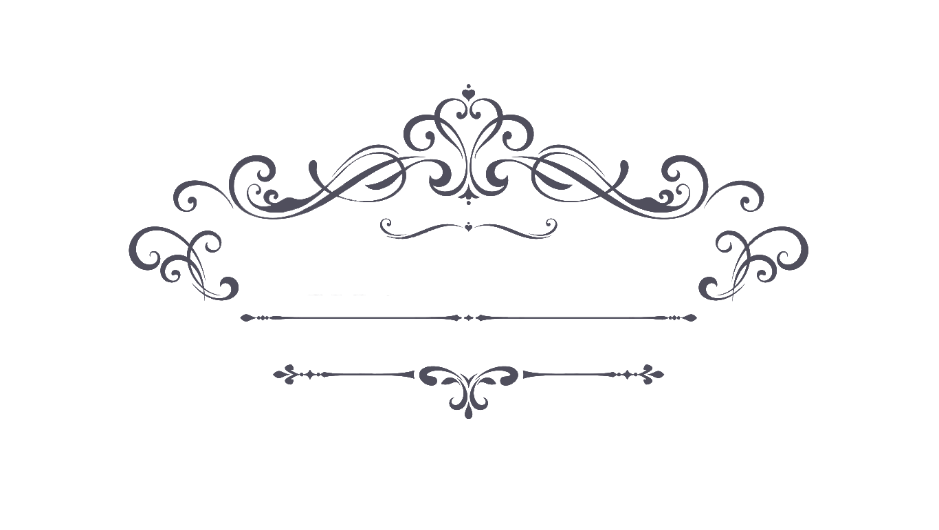 أبو تمام الطائي (188-231هـ)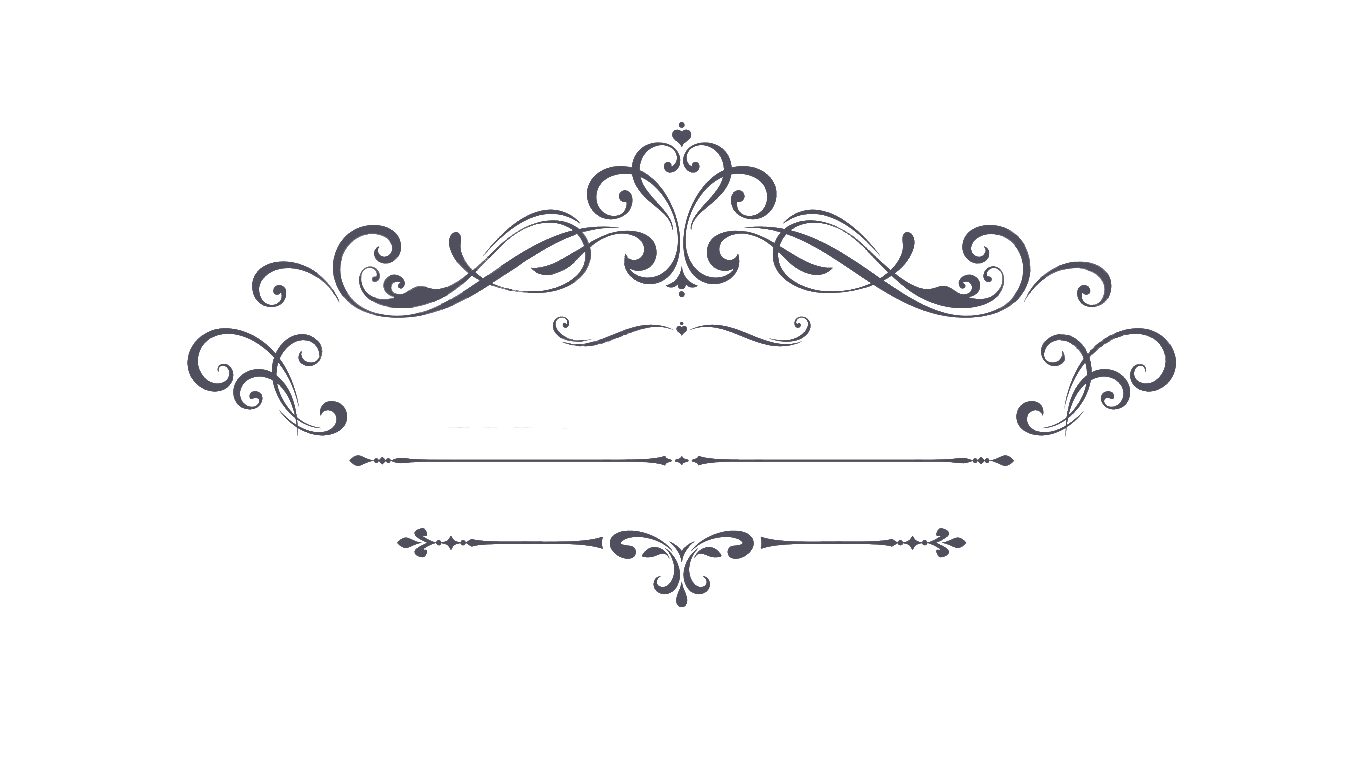 اسمه وكنيته:هو أبو تمام حبيب بن أوس بن الحارث بن قيس، وتمام أبنه، ولد بقرية (جاسم) على يمين الطريق الممتد بين دمشق وطبرية، الخلاف في نسبه كبير، ذكر أبو فرج الاصبهاني أنه من قبيلة طيء صليبة، وقيل إن أباه كان نصرانياً، والصحيح أنه عربي من طيء، وإن كانت جذوره نصرانية.سيرته:نشأ أبو تمام في دمشق، عمل في حانوت للحياكة، تردد على حلقات الدرس، أفاد من الفلسفة اليونانية، تنّقل كثيراً في سبيل العلم، رحل إلى حمص، أفاد من الشاعرين عتبة بن عبدالكريم الطائي وعبد السلام بن رغبان المعروف بديك الجن، شدَّ رحاله إلى مصر، وبدأ بمدح صاحب الشرطة عياش بن لهيعة الحضرمي ثم عاد الى موطنه دمشق، أطلع في رحلته على علوم كثيرة، أحب أبو تمام السفر،ارتحل الى الموصل ومنها إلى ارمينية، ثم رجع الى بغداد، ووجد حظوة عند المعتصم، ثم قصد خراسان، ثم همدان ثم رجع الى بغداد، وسجّل في قصديته وقائع معركة فتح عمورية بعد نداء الهاشمية الأسيرة وامعتصماه .. وتعد من عيون الشعر العربي ومطلعها.قويت علاقته بالخلفاء والوزراء والكتاب، وفي أوائل (229هـ) عين على بريد الموصل، فاجأه الموت سنة 231هـ.صفاته:أبو تمام شخصية مرموقة تميز بالظرف، وحسن الاخلاق وكرم النفس، وتميز بالذكاء الحاد وحضور البديهية، سريع الإجابة والاقناع يحب السفر والتجول دون ملل. وكان كريماً سخياً كثير النظر في الكتب والحفظ .ولعه بالسفر والترحال :ومن صفاته حب التجول والمسير بلا ضجر ولا ملل وفي ذلك يقول:ماابيض وجه المرء في طلب العلى      حتى يسود وجهه في البيدويقول في أبيات اخرى داعيا الى الارتحال والتنقل لان الانسان بحاجة الى التجديد والنشاط والحيوية:وطول مقام المرء في الحي مخلق        لديباجتيه فاغترب تتجـــــــــــــــــــــــــــــــــددفاني رأيت الشمس زيـــــــدت محبة        الى الناس ان ليست عليهم بسرمدشعره:برع في موضوعات الشعر عامة، الاّ الهجاء، ويشكل المديح والرثاء أكثر من ثلثي الديوان وأشتهر بهما حتى قيل عنه "أبو تمام مدّاحة نوّاحة".المديح:صَبَّ جلَّ طاقته الشعرية في المديح، لأنه الموضوع الذي يمتحن به الشاعر ثم يجاز عليه، ومن ذلك قوله في مدح الخليفة المعتصم بعد اعدام الأفشين الذي كان خارجا عن طاعة الدولة العباسية :الحق ابلج والسيوف عواري     فحذار من اسد العرين حذاروكذلك قوله في مديح محمد بن عبد الملك الزيات ومطلعها :ديمة سمحة القياد سكوب      مستغيث بها الثرى المكروبتميز مديح أبي تمام بمميزات عدة:كان يعرف كيف يؤثر على الممدوحين وينفذ إلى قلوبهم.مقدرته العالية في اختيار اللفظ.عني عناية فائقة بمقدمة قصيدته المدحية، فوصف همومه والآمه، وبثَّ فيها حكماً وتأملات.يحكم الربط بين المقدمة وموضوع القصيدة الأساس (المدح).يرفع من شأن الممدوح، ويُظهر محاسنه.يطيل في الاستهلال قبل التحول إلى المدح.الرثاء:  تميز بالرثاء، قال ابن رشيق: "هو من المعدودين في إجادة الرثاء"، وقال الآمدي: "هو أشعر الناس في المرائي"، ومن ذلك قصيدته الرائية في رثاء القائد محمد بن حُميد الطائي :ويقول في رثاء المعتصم سنة 227ه :ما للدموع  تروم  كل  مــــــــــــــــــرام                       والجفن ثاكل هجعة ومنـــــــــــاميا حفرة المعصوم تربك مــــــــــودع                        ماء الحياة وقاتل الاعـــــــــــدامان الصفائح منك قد نضدت على                        ملقى عظام لو علمت عظامالعتاب: له شعر رقيق في العتاب، مثل قوله يخاطب أبا دلف:الهجاء: لغته في الهجاء باردة لا جمال فيها ومن ذلك قوله في هجاء عبدالله بن يزيد الكاتب:الغزل : له غزل في مطالع قصائده المدحية او مقطوعات مستقلة، مثل قوله:الحكمة: له ابيات شعرية جرت مجرى الأمثال والحكم، ومن ذلك قوله:خصائص شعره:استخلص أبو تمام ما استوعب من علوم عصره، ووظفها في شعره توظيفاً اختلف الدارسون والنقاد فيه.أبرز ما أخذ على شعره الصنعة البديعية والمعنوية.الاختراع والاغراب، والتعمد في اختيار الألفاظ المبهمة والصعبة.صار اماماً متبوعاً، تعمد إلى الاستعانة بالبديع، لاسيما الجناس والطباق والمقابلة، تبعه في ذلك مسلم بن الوليد، ثم تبعه أبو تمام، وفاقه واربى عليه، حتى قيل "هذا مذهب أبي تمام"، ومن ذلك قوله:ان الجياد اذا علتها صنعة         راقت ذوي الاداب والافهاملتزين الابصار فيها فسحة         وتأملا باشارة القــــــــــــــــوامتعمد الأفكار الغريبة، والتعمق فيها، ومن ذلك قوله:    تكاد عطاياه يجن جنونها       اذا لم يعوذها بنغمة طالبالتعقيد اللفظي، والميل إلى الغريب من المعاني وقد وصف شعره بقوله :فكانما هي في السماع جنادل            وكأنما هي في العيون كواكـــــــب   وغرائب تأتيك الا أنـــــــــــــــــــــــها            لصنيعك الحسن الجمــــيل أقاربتميز بأقوى الشعر وأجزله، وان اختلف فيه الدارسون.السيف أصدق أنباءً من الكتبِ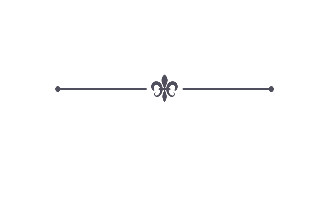 في حدّه الحدُّ بين الجدّ واللعبِكذا فليجلّ الخطبُ وليفدح الأمرفليس لعين لم يفض ماؤها عذروما مات حتى مات مضرب سيفهمن الضربِ واعتلت عليه القنا السمرُأبا دلف لم يبقَ طالب حاجةمن الناس غيري والمحل جديبما أنت الا المثل السائريعرفه الجاهل والخابر      فاكهة ضَيّع بســـــتانهافإنتاجها الوارد والصادرنقل فؤادك حيث شئت من الهوىما الحب الاّ للحبيب الأولكم منزلٍ في الأرض يألفه الفتىوحنينه أبداً لأوّل منزلِوإذا أراد الله نـــــــــــــــــــــــــــشر فضيلةطويت أتاح لها لسان حسودلولا اشتعال النار فيــــــــــــما جاورتما كان يعرف طيب عرف العودِلا تسقني ماء الملام فإننيصبُّ قد استعذبت ماء بكائيلا تنكري عطل الكريم من الغنىفالسيل حرب للمكان العالي